Mẫu: Trang bìa của Báo cáo (Đóng bìa mầu bóng kính)KẾT CẤU ĐỀ CƯƠNG NGHIÊN CỨU ĐỀ TÀI LUẬN ÁN TIẾN SĨ1. Lý do lựa chọn đề tài/hướng nghiên cứu2. Tổng quan các công trình khoa học đã được công bố về đề tài/hướng nghiên cứu3. Mục tiêu và câu hỏi nghiên cứu4. Đối tượng và phạm vi nghiên cứu5. Phương pháp nghiên cứu dự kiến thực hiện6. Kết cấu và đề cương sơ bộ đề tài nghiên cứu7. Dự kiến đóng góp của đề tài nghiên cứu8. Dự kiến kế hoạch học tập, nghiên cứu của nghiên cứu sinh (nếu trúng tuyển)Lưu ý: Kế hoạch cụ thể của nghiên cứu sinh được xây dựng căn cứ vào chương trình đào tạo tiến sĩ đã ban hành theo Quyết định số 116/QĐ-ĐHTM ngày 21/01/2022 và Quy định số 1316/QĐ-ĐHTM ngày 10 tháng 09 năm 2021 về Quy chế đào tạo trình độ tiến sĩ). 9. Đề xuất người hướng dẫn khoa học (nếu có):                                                                                        Người dự tuyển                                                                                             (Ký và ghi rõ họ tên)BỘ GIÁO DỤC VÀ ĐÀO TẠOTRƯỜNG ĐẠI HỌC THƯƠNG MẠI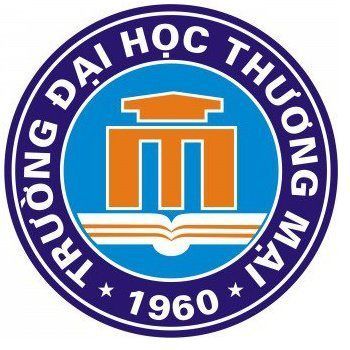 ĐỀ CƯƠNG NGHIÊN CỨU  DỰ TUYỂN ĐÀO TẠO TRÌNH ĐỘ TIẾN SĨTên đề tài luận án dự kiến: ………………………………………………………………………………………………………Ngành: ………………………………….……………………..Mã số: ………………………………………………..……….Họ và tên người dự tuyển:…………………………………….Ngày, tháng, năm sinh: ……………………………………….Cơ quan công tác: ………………………………………..…..Hà Nội, Năm ……Năm họcNội dung học tập, nghiên cứu (gợi ý)Năm thứ 1Hoàn thành các học phần bổ sung (nếu có)Hoàn thành học phần 1 Hoàn thành học phần 2 và 3 Nộp Tiểu luận tổng quan nghiên cứuHoàn thành chương Tổng quan về vấn đề nghiên cứuHoàn thành chuyên đề tiến sĩ 1Thực hiện một phần nội dung đề tài NCKHNăm thứ 2Hoàn thành đề tài NCKH và báo cáo kết quả nghiên cứu tại Hội nghị thông báo kết quả NCKH cấp TrườngHoàn thành chuyên đề tiến sĩ 2Hoàn thành chuyên đề tiến sĩ 3Hoàn thành chương Cơ sở lý thuyếtHoàn thành chương Phương pháp nghiên cứuCông bố bài báo khoa học thứ nhất Năm thứ 3Hoàn thành chương Kết quả nghiên cứu  Hoàn thành chương Kết luận và hàm ý chính sáchCông bố bài báo khoa học thứ haiNăm thứ 4Hoàn thành Phần Giới thiệu luận án, tóm tắt luận án, trang thông tin những đóng góp mới của luận ánCông bố bài báo khoa học thứ ba (nếu có)